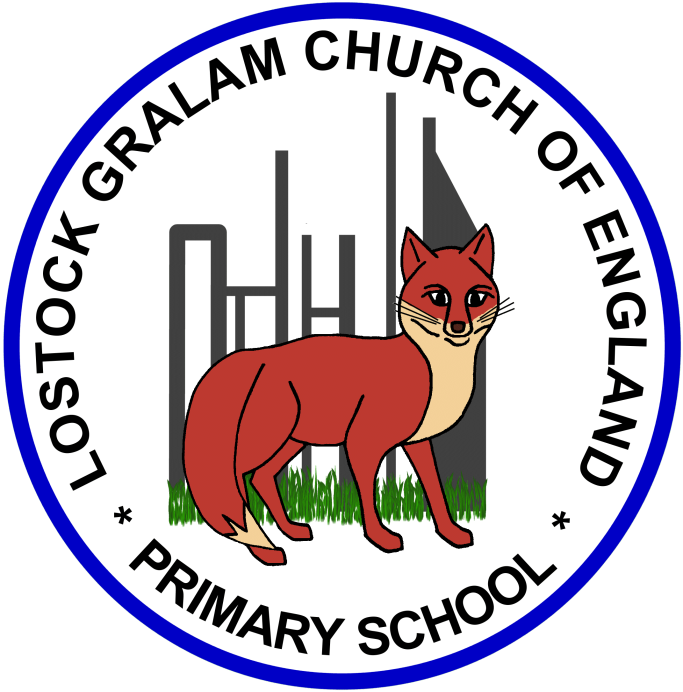 Home Learning – this timetable is intended as a guide to support learning at home during a prolonged period of school closure. We appreciate that you will have differing demands on your time but hope that this helps in continuing ‘a love learning’ at home. We will also be updating the class blog daily with any specific activities that you can do each day and further resources that you may need. Miss Gillam If you have issues with usernames and passwords, please contact admin@lostockgralam.cheshire.sch.uk‘A Love for Learning’ – Using the links below, please research each area and respond in the exercise book provided. This could be a written response; fact sheet, poster, poem, non-fiction report, diary entry, newspaper article, diagrams, maps…there are lots of things to learn on each part so break each activity up into sections to study and record.Year 1StarlingsWeek Beginning 20.4.20Before 9:00am9:00 – 10:0010:00-11:0011:00-12:00Lunchtime – 12:00 -12.3012:30 – 1.001:00 – 2:002:00 – 3:153.15 – 4:00MondayEat breakfast, make your bed, get washed and dressed, any laundry in the basket. Active TimeFive-day/indoor exercises/indoor yoga or other exercise if wet. https://www.youtube.com/user/CosmicKidsYogahttps://www.gonoodle.com/https://www.nhs.uk/10-minute-shake-up/shake-upsPE with Joe Wicks at 9am - https://www.youtube.com/user/thebodycoach1Daily Tasks set by Miss Gillam Maths – complete 1 lesson of your ‘White Rose Maths’ online. Arithmetic – complete one frequency grid each dayWriting – Complete one of our daily writing challenges from your packReading – Watch one of our daily speed sound lessons and read an online reading book on the Oxford Owl websiteSpellings Creative Time – Lego, drawing, crafting, music, cooking, baking, coding, painting.coding - https://www.scratchjr.org/	https://code.org/Lunchtime – 12:00 -12.30Tidy Time – Wipe down kitchen table and chairs, wash and dry kitchen dishes, tidy bedroom and loungeQuiet Time – Reading, Puzzles, Nap (No Electronics) GeographyScience History/DramaScience ArtAfternoon Fresh Air – Bike, Walk the dog, play outside.TuesdayEat breakfast, make your bed, get washed and dressed, any laundry in the basket. Active TimeFive-day/indoor exercises/indoor yoga or other exercise if wet. https://www.youtube.com/user/CosmicKidsYogahttps://www.gonoodle.com/https://www.nhs.uk/10-minute-shake-up/shake-upsPE with Joe Wicks at 9am - https://www.youtube.com/user/thebodycoach1Daily Tasks set by Miss Gillam Maths – complete 1 lesson of your ‘White Rose Maths’ online. Arithmetic – complete one frequency grid each dayWriting – Complete one of our daily writing challenges from your packReading – Watch one of our daily speed sound lessons and read an online reading book on the Oxford Owl websiteSpellings Creative Time – Lego, drawing, crafting, music, cooking, baking, coding, painting.coding - https://www.scratchjr.org/	https://code.org/Lunchtime – 12:00 -12.30Tidy Time – Wipe down kitchen table and chairs, wash and dry kitchen dishes, tidy bedroom and loungeQuiet Time – Reading, Puzzles, Nap (No Electronics) GeographyScience History/DramaScience ArtAfternoon Fresh Air – Bike, Walk the dog, play outside.WednesdayEat breakfast, make your bed, get washed and dressed, any laundry in the basket. Active TimeFive-day/indoor exercises/indoor yoga or other exercise if wet. https://www.youtube.com/user/CosmicKidsYogahttps://www.gonoodle.com/https://www.nhs.uk/10-minute-shake-up/shake-upsPE with Joe Wicks at 9am - https://www.youtube.com/user/thebodycoach1Daily Tasks set by Miss Gillam Maths – complete 1 lesson of your ‘White Rose Maths’ online. Arithmetic – complete one frequency grid each dayWriting – Complete one of our daily writing challenges from your packReading – Watch one of our daily speed sound lessons and read an online reading book on the Oxford Owl websiteSpellings Creative Time – Lego, drawing, crafting, music, cooking, baking, coding, painting.coding - https://www.scratchjr.org/	https://code.org/Lunchtime – 12:00 -12.30Tidy Time – Wipe down kitchen table and chairs, wash and dry kitchen dishes, tidy bedroom and loungeQuiet Time – Reading, Puzzles, Nap (No Electronics) GeographyScience History/DramaScience ArtAfternoon Fresh Air – Bike, Walk the dog, play outside.ThursdayEat breakfast, make your bed, get washed and dressed, any laundry in the basket. Active TimeFive-day/indoor exercises/indoor yoga or other exercise if wet. https://www.youtube.com/user/CosmicKidsYogahttps://www.gonoodle.com/https://www.nhs.uk/10-minute-shake-up/shake-upsPE with Joe Wicks at 9am - https://www.youtube.com/user/thebodycoach1Daily Tasks set by Miss Gillam Maths – complete 1 lesson of your ‘White Rose Maths’ online. Arithmetic – complete one frequency grid each dayWriting – Complete one of our daily writing challenges from your packReading – Watch one of our daily speed sound lessons and read an online reading book on the Oxford Owl websiteSpellings Creative Time – Lego, drawing, crafting, music, cooking, baking, coding, painting.coding - https://www.scratchjr.org/	https://code.org/Lunchtime – 12:00 -12.30Tidy Time – Wipe down kitchen table and chairs, wash and dry kitchen dishes, tidy bedroom and loungeQuiet Time – Reading, Puzzles, Nap (No Electronics) GeographyScience History/DramaScience ArtAfternoon Fresh Air – Bike, Walk the dog, play outside.FridayEat breakfast, make your bed, get washed and dressed, any laundry in the basket. Active TimeFive-day/indoor exercises/indoor yoga or other exercise if wet. https://www.youtube.com/user/CosmicKidsYogahttps://www.gonoodle.com/https://www.nhs.uk/10-minute-shake-up/shake-upsPE with Joe Wicks at 9am - https://www.youtube.com/user/thebodycoach1Daily Tasks set by Miss Gillam Maths – complete 1 lesson of your ‘White Rose Maths’ online. Arithmetic – complete one frequency grid each dayWriting – Complete one of our daily writing challenges from your packReading – Watch one of our daily speed sound lessons and read an online reading book on the Oxford Owl websiteSpellings Creative Time – Lego, drawing, crafting, music, cooking, baking, coding, painting.coding - https://www.scratchjr.org/	https://code.org/Lunchtime – 12:00 -12.30Tidy Time – Wipe down kitchen table and chairs, wash and dry kitchen dishes, tidy bedroom and loungeQuiet Time – Reading, Puzzles, Nap (No Electronics) GeographyScience History/DramaScience ArtAfternoon Fresh Air – Bike, Walk the dog, play outside.MondayGeography Project – Can I find out about where I live?What is your house number/name? What is the road you live on called? Do you live in a town or a village? What county do we live in? What country do we live in? Please use Google Maps, Google Earth and any other maps you have in your house to support your learning. Please use one page of your exercise book to show me what you know about where you live. You might draw pictures of your house, maps of the UK, write your address etc. This would also be a nice time to think about writing letters and postcards to your loved ones, looking at addresses and where they live in comparison to where you live. NOTE: Please be extremely careful when Tweeting this work. As part of our Computing work in school, we learnt that you should never share personal information online. If you would like to show me your work, please feel free to email it to admin@lostockgralam.cheshire.sch.uk if you feel it is not appropriate for Twitter. Useful Websites –   https://www.google.co.uk/maps/https://www.google.co.uk/intl/en_uk/earth/ https://www.youtube.com/watch?v=ncqDJW4EhmETuesdayScience Project –  Jamie’s Feely Bag - p65 of your packJamie has found some objects around his house. He puts them into a feely bag and uses his hand to feel an object in the bag and describe it. Can you guess what each object is? There might be more than one answer. Challenge: Find some objects in your house and think of four words to describe them. See if your adult can guess what they are. Draw and write your clues in your exercise book. Please remember to write the date. Tip: Use the vocabulary list on p67 to help you. WednesdayHistory Project – Can I learn and perform a famous tongue twister? Please continue your research about Mary Anning. What are fossils and how are they formed? Can you use the internet to find out more about fossils? Please use a page of your book to tell me everything you now know about fossils. Please listen to the tongue twister linked below. Can you say “She sells seashells by the seashore” three times fast? It’s tricky!Can you perform it and post a video onto Twitter? You might even come up with some actions to make your performance more exciting. Can you guess who the song is about? She sells seashells by the seashore,
The shells she sells are seashells, I'm sure.
For if she sells seashells on the seashore,
Then I'm sure she sells seashore shellsUseful links: https://www.youtube.com/watch?v=K27EpAhx9cchttps://www.littlethings.com/she-sells-seashells-meaning/7 ThursdayScience Project –  All Sorted! – p66 of your packCan you sort the materials? Where do the materials belong? Sort them into the diagram. Do any belong in the middle section? Why? Challenge: Can you add items from around your house into the diagram? Which section would your item go in and why? FridayArt Project –  Can you use natural materials to create your own rainbow? Can we fill our twitter feed with beautiful rainbows? Note: Please ask an adult before moving things in your yard/garden. Perhaps you could bring something back from your daily walk to help you? 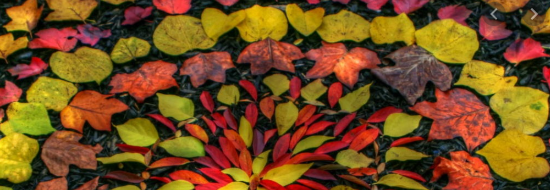 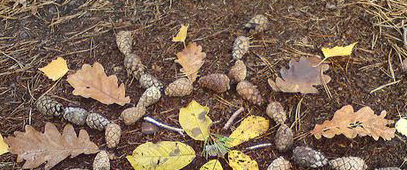 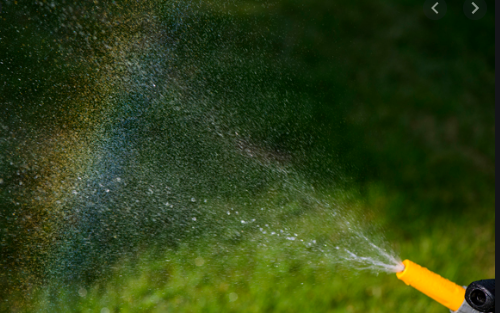 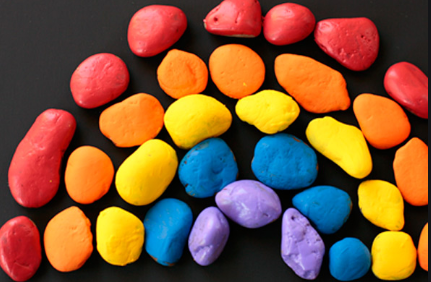 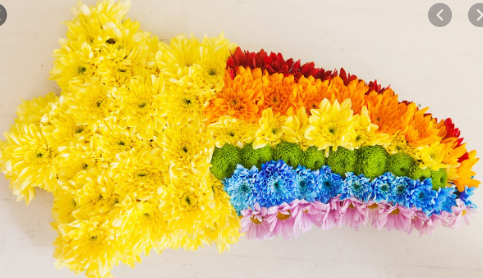 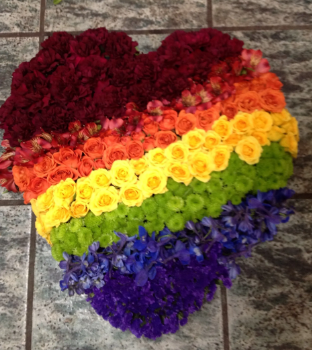 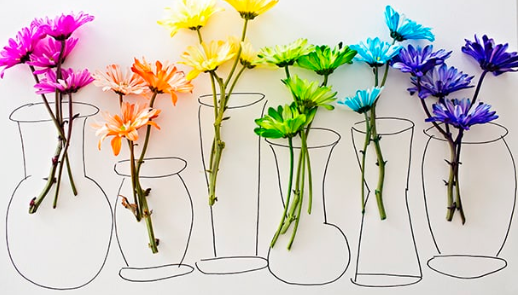 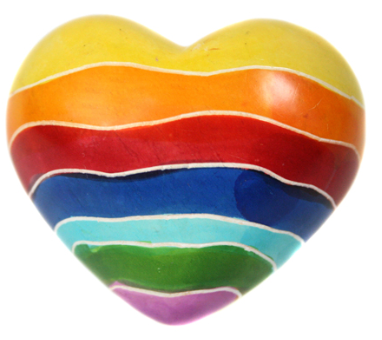 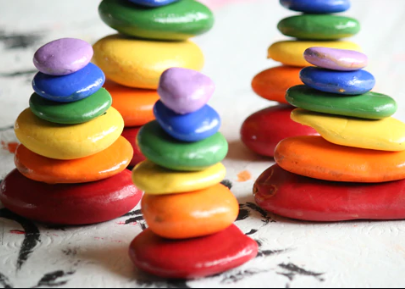 Here are two of my favourite songs about rainbows. Why not Tweet yourself singing along? Useful Websites –  https://www.youtube.com/watch?v=3BeKhlUzPUc  https://www.youtube.com/watch?v=4g0NbaukkQc  